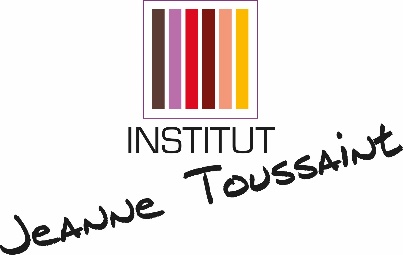 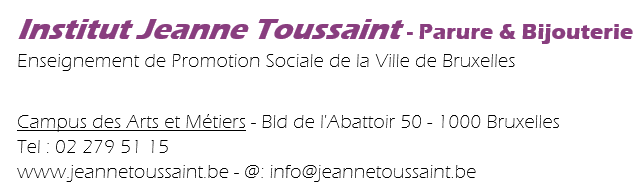 Au choix : 	Épreuve intégrée réalisée en vue de l’obtention du titre de « intitulé officiel de la section » 	Stage / travail réalisé pour l’unité d’enseignement de « intitulé officiel du cours »Chargé de cours : NOM PrénomNOM PrénomAnnée académique: 20XX – 20YYMise en page des écritsUn critère de réussite essentiel est le respect des règles et usages de la langue française. À cet égard, tout travail certificatif comportant plus de 20 fautes d’orthographe et/ou de syntaxe sera évalué « non acquis ».Il y a lieu de veiller à respecter les éléments de mise en page suivants : page de garde fournie par l'école ;numérotation des pages ;texte structuré avec un enchaînement logique des phrases et des mots-charnières opportuns ;découpage structuré et articulé en chapitres, titres et paragraphes ; texte justifié ;bibliographie et sitographie complètes et correctement rédigées.Du point de vue des règles de traitement de texte, l'attention se porte sur ces points-ci : police de caractère standard (Times New Roman, Arial, Calibri, Garamond, Tahoma, Verdana) ;corps de texte entre 10 et 12 suivant la police de caractère, avec un interligne de 1,15.